КОНКУРСНОЕ ЗАДАНИЕДля VII Регионального чемпионата «Молодые профессионалы» (WORLDSKILLS RUSSIA) Санкт-Петербург 2022 годакомпетенции«РАЗРАБОТКА РЕШЕНИЙ С ИСПОЛЬЗОВАНИЕМ 
БЛОКЧЕЙН ТЕХНОЛОГИЙ»для возрастной категории «Юниоры»14-16 летКонкурсное задание включает в себя следующие разделы: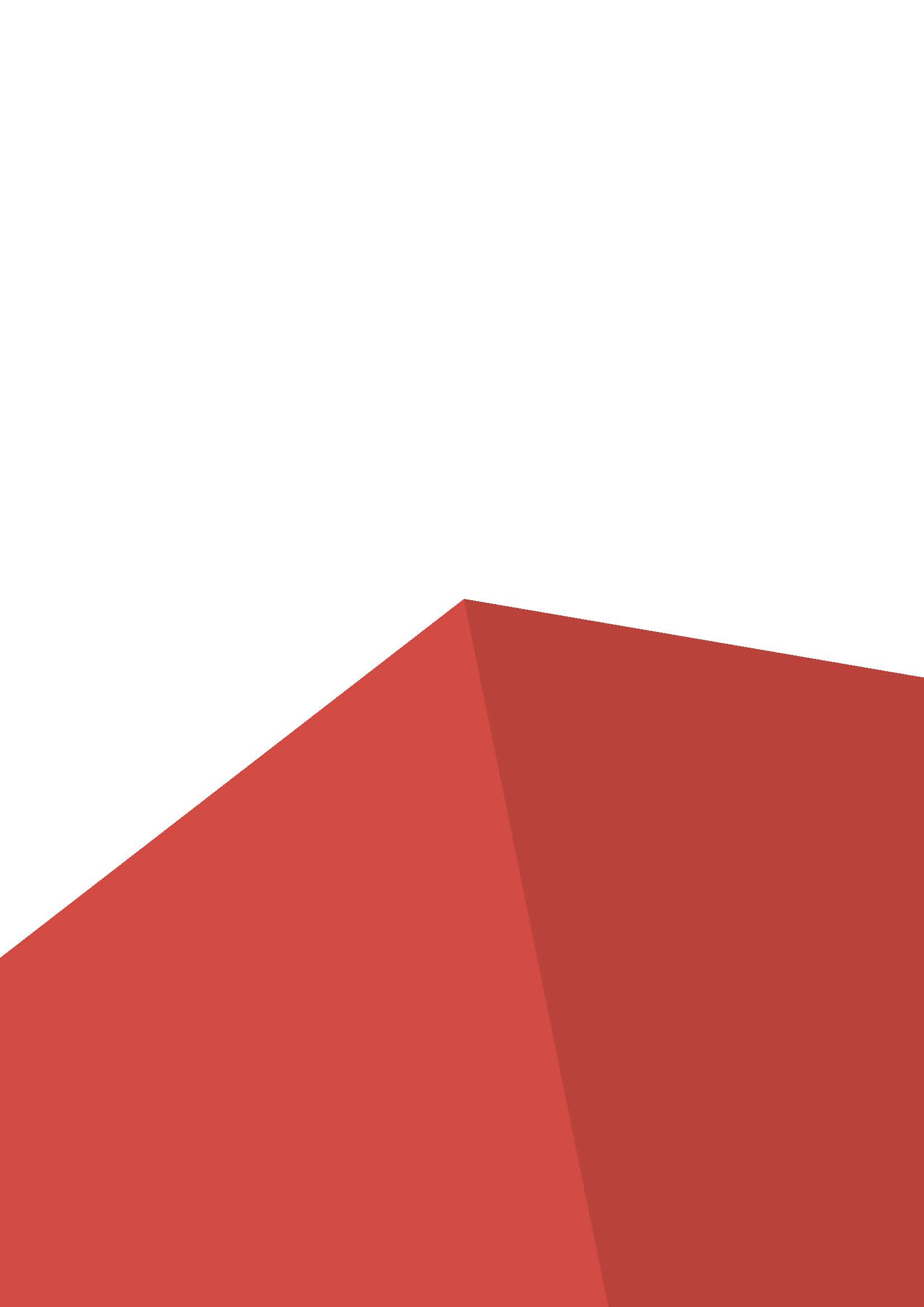 Форма участия в конкурсе: Индивидуальный конкурсОбщее время на выполнение задания:8 часовЗадание для конкурса Целью конкурсного задания является решение кейсов, связанных с построением или поиском неисправностей в блокчейн цепи.Модули задания и необходимое время Таблица 1.Ниже представлены задачи на понимание механизмов программирования узла блокчейн. Необходимые для работы файлы, указанные в заданиях, приведены в папках с названием модулей (МодульA, МодульB, МодульC), расположенных на рабочем столе. Необходимые документы находятся во вложенных папках с названием соответствующем заданию. Для представления решения необходимо создать на рабочем столе папку «МодульN». В папке «МодульN» для каждой задачи создается вложенная папка «Задача№», где N – это модуль, № - это номер задачи. В качестве решения прикладывается текстовый документ с ответами на задачу, а также проект, содержащий код решения. Внимание!При работе с файлами заданий, представленных в формате json, использовании их в качестве аргументов хэш-функций, придерживайтесь следующих правил:- используйте только двойные кавычки «"…"» для ключей и строковых значений;- игнорируйте символы табуляции, переноса строки, пробелы		- {\n    ‘value’: 10\n} – неверно;		- {"value":10} – верно.Модуль A. Основные криптографические механизмы блокчейн системы Блокчейн-сеть.Задание №1Найти хэш-значение транзакции, приведенной в формате json, используя алгоритм хэширования sha256. В качестве ответа укажите хэш значение в шестнадцатеричной форме. Транзакция содержится в файле МодульA/Task1/Task1-tx.json.{    "from":"0x773f8361d112a99540118a8c10242b10",    "to":"0x383bcb1a7be9647494d87c60b075510d",    "value":495}Также приведены материалы для проверки алгоритма – в файлах Task-sample-tx.json и Task1-sample-tx.txt содержится пример транзакции и ее хэш соответственно.InputExample: {
    "from":"0x93aec775d21ea6ac4385cb2db7dba415",
    "to":"0xc2297744ed8581c4309f160eaaf86542",
    "value":216
}OutputExample: e3924dde5308f342f42f2a23522bad2160173dff738aeb05d7e2477a87a61d8fЗадание №2Найти значение nonce, такое, чтобы шестнадцатеричный хэш блока заканчивался символами abcd. Блок данных представлен в файле «МодульA/Task2/Task2_block.json»Хэш считается по алгоритму SHA3-224. Для того чтобы правильно посчитать хэш необходимо добавить в структуру блока поле 'nonce', которое влияет на значение хэша. Значение этого поля имеет целочисленный тип. Блок представляет собой json-объект.В качестве ответа приведите найденный nonce, полученный хэш, заполненный json-файл.Итоговый вид блока:{
    "index":1046,
    "pre_hash":"da38513f8cc1252eacbfd4117252bbd23f5114c6f388a9f55712abcd",
    "data":{
        "from":"Xaver",
        "to":"Lu",
        "value":874
    },
    "nonce":0,
    "hash":"_____"
}Задание №3Найти значение nonce, такое, чтобы шестнадцатеричный хэш блока начинался двумя нулями и заканчивался тремя единицами. Блок данных представлен в файле «МодульA/Task3/Task3_block.json»Хэш считается по алгоритму MD5. Для того чтобы правильно посчитать хэш необходимо добавить в структуру блока поле 'nonce', которое влияет на значение хэша. Значение этого поля имеет целочисленный тип. Блок представляет собой json-объект.В качестве ответа приведите найденный nonce, полученный хэш, заполненный json-файл.Итоговый вид блока:{
    "index":428,
    "pre_hash":"003c827a0e1840f73ec6264f56723111",
    "data":{
        "from":"Willow",
        "to":"Bob",
        "value":1062
    },
    "nonce":0,
    "hash":"____"
Задание №4Известно исходное слово – «JuniorSkills2021Final».Данное слово было преобразовано с помощью алгоритма хэширования SHA256. Затем полученный результат преобразовали в строку и прибавили к нему шестизначное число X.(конкатенация строк) После этого был сгенерирован хэш с помощью одного из алгоритмов семейства SHA3. Полученный хэш имеет вид 01………..10.Если увеличить минимальный X на единицу, то будет получено следующее значение – «28ea4cde0cff6b66a7980653335c38de9ec0173444f7eb26c869928cbbc89e0f5bb39e5f5e4a488ea1d401c66190d951c6324edbc6f60871812ec5fa89b47bb2». (Хэш для удобства приведен в файле «Модуль1/Task4/Task4-hash»). Участникам необходимо:- определить значение хэша исходного слова по заданному алгоритму- определить второй алгоритм хэширования, - определить итоговое хэш значение,- определить минимальное число X,- определить количество различных допустимых X.Задание №5Была составлена строка формата WFX, где:W - хэш значение строки «Blockchain», полученное по алгоритму SHA3-384 и представленное в шестнадцатеричном формате,F - фамилия автора блокчейн платформы Ethereum*, с большой буквы, английскими буквами,X -  натуральное шестизначное число.После этого к слову WFX был применен один из алгоритмов семейства SHA. Полученный хэш имеет вид «cafe………..».Если увеличить минимальный X на единицу, то будет получено следующее значение – «ea730f86e1512db0d7d9f7a2830a3e928ac02692883421af374412ce»., хэш хранится в файле Task5-hash.txt. Участникам необходимо:- определить значение хэша исходного слова по заданному алгоритму- определить второй алгоритм хэширования,- определить итоговое хэш значение,- определить минимальное число X,- определить другие допустимые X.*Виталик Бутерин (англ. Vitalik Buterin) – канадец российского происхождения, автор одной из крупнейших блокчейн платформ Ethereum.Модуль B. Работа с блокчейн цепью Задание №1Проверить цифровую подпись блока данных с помощью алгоритма RSA.Каталоги Keys и PublicKeys содержат в себе открытые и закрытые ключи отправителей системы. Ключ создан при помощи алгоритма RSA, длина ключа 512 бит. Содержит поля d, e, n, p, q, используемые в работе криптографической системы.Блок представлен в виде json-объекта и записан в файле МодульB/Task1/Task1-blok.json, подпись блока приведена в файле МодульB/Task1/Task1-sign.txt.Укажите путь к файлу, который вы использовали в качестве ключа для проверки подписи, а также определите используемый алгоритм хэширования, который использовался для создания подписи. Задание №2Для обеспечения целостности в блокчейн системах применяется метод построения дерева Меркла. Использование такого метода позволяет определить хэш-значение некоторого набора данных, например, транзакций в блоке. Дерево Меркла является бинарным, при его построении к каждому блоку данных применяется алгоритм хэширования, после чего, полученные значения записываются в листья дерева. Поднимаясь к корню, верви попарно объединяются, путем конкатенирования находящихся в них значений. Результатом вычислений является корень дерева – TopHash. Если на каком-то уровне дерева количество блоков данных нечетно, то крайний справа блок дублируется, добавленные хэши также считаются листьями.Участнику необходимо:- определить хэш первой транзакции- определить количество листьев в дереве- определить количество уровней в дереве, включая корень,- вычислить значение TopHash.Транзакции (строки), находятся в файле «МодульB/Task2/Task2-tx.txt». Ответом является хэш-значение. Используемый алгоритм хэширования – SHA256.Для примера дается файл «МодульB/Task2/Task2-Emaple.txt»TopHash для этого примера является 35209426ff916426f986fdc2ecdfcc0b91e1fc416d45ce84c38f1414c341ec17 (содержится в файле «МодульB/Task2/Task2-Example-hash.txt»)Задание №3Для обеспечения целостности в блокчейн системах применяется метод построения дерева Меркла. Использование такого метода позволяет определить хэш-значение некоторого набора данных, например, транзакций в блоке. Дерево Меркла является бинарным, при его построении к каждому блоку данных применяется алгоритм хэширования, после чего, полученные значения записываются в листья дерева. Поднимаясь к корню, верви попарно объединяются, путем конкатенирования находящихся в них значений. Результатом вычислений является корень дерева – TopHash. Если на каком-то уровне дерева количество блоков данных нечетно, то крайний справа блок дублируется, добавленные хэши также считаются листьями.Участнику необходимо:- определить хэш первой транзакции- определить количество листьев в дереве- определить количество уровней в дереве, включая корень,- вычислить значение TopHash.Транзакции (строки), находятся в файле «МодульB/Task3/Task3-tx.txt». Ответом является хэш-значение. Используемый алгоритм хэширования – SHA3_384.Для примера дается файл «МодульB/Task3/Task3-Emaple.txt»TopHash для этого примера является 5e41bb4f15b33c352e82457ebc24ffa0add747e48e404108e48fb9a3fec1f7bfdeac069834dc02e57583f14efdaad693 (содержится в файле «МодульB/Task3/Task3-Example-hash.txt»)Модуль C. Проверка целостности блокчейн цепиЗадание №1В некоторой блокчейн системе блоки данных хранятся в текстовых файлах в json-формате и имеют структуру вида: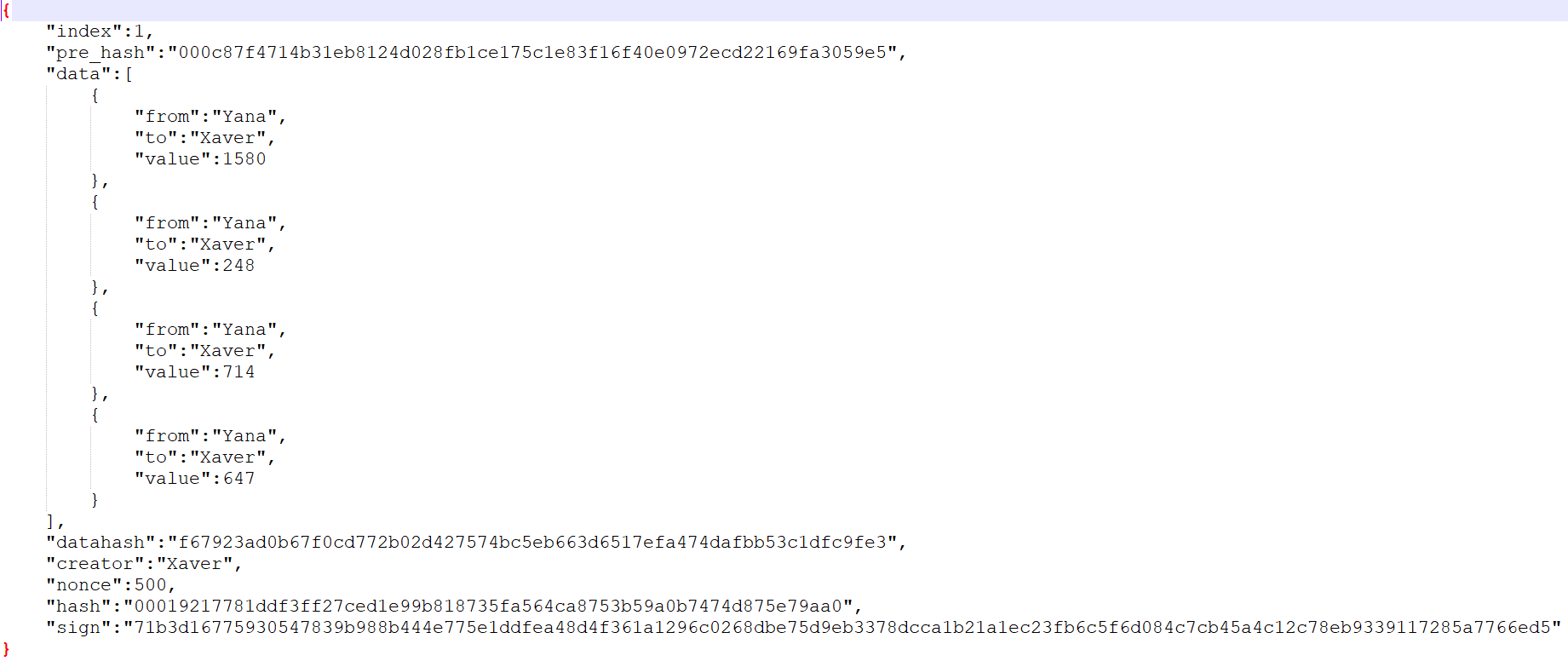 Такая структура представлена следующими полями:index – номер блока в цепочке;pre_hash – хэш предыдущего блока;data – набор транзакций в json-формате видаfrom – идентификатор пользователя, совершающего перевод средств;to – идентификатор пользователя, на чей счет переводятся средства;value – объем средств;datahash – хэш-значение полученное путем вычисления корня дерева Меркле от набора транзакций в блоке с помощью алгоритма MD5;creator - идентификатор пользователя, сгенерировавшего блок;nonce – поле, необходимое для вычисления хэша согласно протоколу PoW системы;hash – хэш-значение от набора вышеперечисленных данных, представленных в формате json, начинается с3 нулей;sign – цифровая подпись набора всех вышеперечисленных данных, учитывая хэш блока, представленных в формате json. Для подписи используется алгоритм RSA с алгоритмом хэштрования MD5 Папки Keys и PublicKeys содержат файлы, хранящие ключевую информацию каждого из пользователей системы – поля d, e, n, p, q построчно, используемые в алгоритме RSA.Папка BlockChain содержит несколько последовательных элементов цепочки (блоков). Некоторые файлы цепочки были преднамеренно повреждены.Участникам необходимо:Проверить элементы цепочки и обнаружить все поврежденные блоки, найти поврежденное поле и предоставить его правильное значение.Формат ответа:[номер блока] [поврежденное поле] [правильное значение]Пример ответа:5 datahash b0b5472863508f23c6fdbf8322209f1b00193b99e550f82fb5a1f6b71736b400Такой ответ значит, что в пятом блоке значение datahash было повреждено, и правильным значением поля является b0b5472863508f23c6fdbf8322209f1b00193b99e550f82fb5a1f6b71736b400Задание №2Банковская система использует распределенный реестр для хранения транзакций, совершаемых пользователями.Каждому пользователю доступны следующие операции со средствами:-положить деньги на свой счёт [input];-перевести деньги любому пользователю системы [send] -получить деньги от другого пользователя [receive]);-вывести деньги со счета в виде наличных [cash].Так же любой пользователь может увидеть свой баланс [balance] и список совершённых транзакций[tx_list].Список транзакций приведен в файле Task2-txlist.txt.Необходимо посчитать количество транзакций с доходами за каждое полугодие, сумму доходов в каждом полугодии, а также во сколько раз доходы пользователя, адрес которого указан в файле Task2-adr.txt, в первой половине года отличаются от доходов во второй половине. Результат округлить до трех знаков после запятой.Модуль D. Разработка и презентация решенияПеред разработчиком стоит задача разработать архитектуру блокчейн-решения для организации работы купли-продажи живописи и фиксации авторских прав. Желательно, если вы предложите собственную идеи в любой отрасли. Ваша идея должна быть креативной, актуальной и целесообразной в сфере применения блокчейн-технологийНеобходимо разработать архитектуру решения. Указать основные функциональные модули системы и их взаимосвязь. Отразить основные механизмы формирования блокчейн-цепи (транзакции, блоки, генезисблок, уязвимости, консенсус).Предложите эскизы графического интерфейса пользователя, используя любые средства (графические редакторы, бумага, ручка и т.д.)Презентовать разработанную архитектуру решения.Регламент выступления не более 7 минут.Критерии оценки.Таблица 2.Приложения к заданию.Приложение 1. Папка «Задачи», содержащий файлы с конкурсными заданиями.Наименование модуляНаименование модуляСоревновательный день (С1, С2, С3)Время на заданиеAОсновные криптографические механизмы блокчейн системыС12 часаBРабота с блокчейн цепьюС12 часаCПроверка целостности блокчейн цепи С22 часаDРазработка и презентация решенияС22 часаКритерийКритерийБаллыБаллыБаллыКритерийКритерийСудейские аспектыОбъективная оценкаОбщая оценкаAОсновные криптографические механизмы блокчейн системы12728BРабота с блокчейн цепью12324CПроверка целостности блокчейн цепи12627DРазработка и презентация решения14721ИтогоИтого1783100